       Jag Joyu Travel Solutions      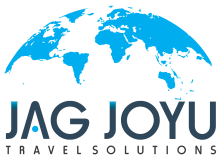 Andaman Never like Before(05 Nights /06 Days)Tour Itinerary DAYDESTINATIONPARTICULARSDAY 1Ahmedabad Departure Meet Greet on arrival at Port Blair Airport & get transferred to the hotel with our local representative. After lunch start the breath taking trip to Corbyns Cove Beach, one of the most picturesque, coconut palm fringed beach, 7 kms away from Port Blair town, and to the cellular jail, a place of pilgrimage for all freedom loving people. One can also view the history of the heroic freedom struggle which is brought alive in a moving Light and Sound show at the Cellular Jail. Overnight stay at Port Blair.DAY 2Port Blair to Havelock IslandMorning depart to Havelock Island by ferry to Havelock Island (ETD 0600 Hrs) (54km by sea from Port Blair / 2 hrs time). Enjoy your afternoon at the World Famous Radha Nagar Beach and Kala Pathar Beach. Overnight stay at Havelock Island. DAY 3Havelock Island to NeilAfter breakfast proceed for Elephanta Beach. Enjoy various water sports activities (Optional).Transfer to Neil Island, Evening at leisure. Dinner and Night stay at Neil.DAY 4Neil Island- Port BlairAfter breakfast check out and proceed to visit Neil Island. Visit Laxmanpur Beach, Bharatpur Beach & Natural Bridge. Later take evening cruise to Port Blair. Dinner and Night stay in Port Blair in Hotel.DAY 5Port Blair Local SightseeingAfter Breakfast, proceed to Ross Island and North Bay (Coral Island). Ross Island, the erstwhile capital of Port Blair during the British regime. From Ross Island, proceed for a joyful trip to North Bay island (Coral Island) offering exotic coral, colorful fishes and underwater marine life. We can view these colorful corals & underwater marine life via in glass bottom boat (ON DIRECT PAYMENT BASIS). And overnight stay at Port Blair. Overnight stay at respective hotel in Port Blair.DAY 6Departure from Port BlairAfter breakfast check out from the hotel. Get transferred to the airport to board your flight.